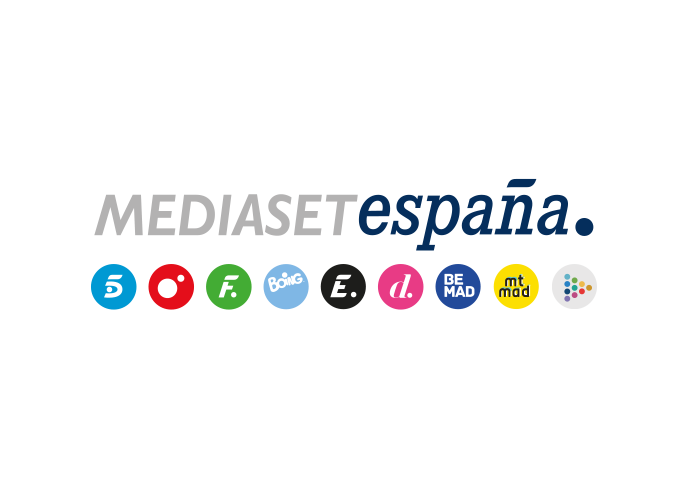 Madrid, 17 de marzo de 2020Bibiana Fernández, segunda anfitriona de ‘Ven a cenar conmigo. Gourmet Edition’ Durante su velada, hará gala del buen ánimo que le caracteriza y contará con la ayuda de Ana, con quien lleva trabajando muchos años.Con un elevado grado de optimismo, la actriz, cantante y presentadora Bibiana Fernández tratará de convertirse en la mejor anfitriona VIP de ‘Ven a cenar conmigo. Gourmet Edition’. Será en la nueva entrega del concurso que Telecinco emitirá mañana miércoles 18 de marzo a las 22:40 horas. Su menú comenzará con el ‘Háblame del mar marinero’, elaborado con huevos rellenos de gambas, ventresca, anchoas y aceitunas. Como plato principal servirá ‘Corazones flamígeros’, una propuesta gastronómica mexicana a base de pollo con mole acompañado de arroz blanco. Y como broche final, sus invitados degustarán el postre ‘Apricot como mis perros’, una tarta tatin cuya elaboración pondrá a prueba la paciencia de la anfitriona.Además de los imprevistos surgidos durante la preparación de su menú, Bibiana tratará de rebajar los momentos de tensión que se produzcan en su mesa. Víctor llegará a la velada con su artillería pesada, dispuesto a arrasar con todo aquel que se cruce en su camino. Mientras la guerra entre Carmen y Víctor se recrudece, Dioni tratará de encontrar el momento adecuado para contar otro de sus chistes. 